Тестовые вопросы по проверке знаний дошкольниками  правил безопасного поведения на воде.Кто нарушает правила поведения на воде?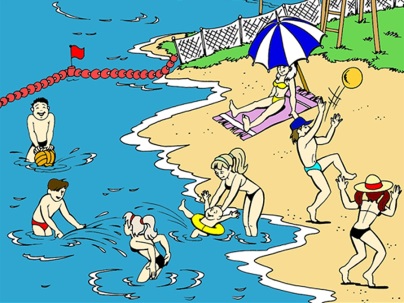 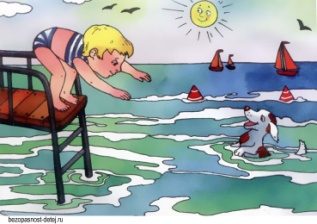 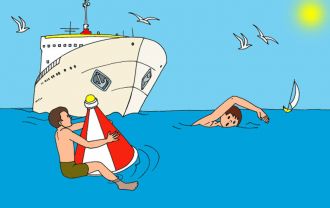 Какие игры на воде безопасны для детей?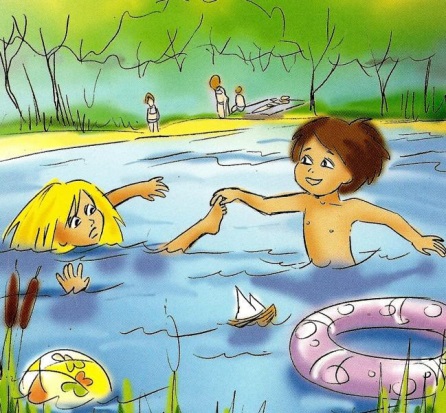 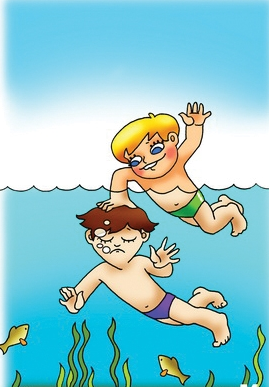 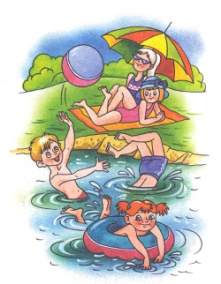 Что делать если гроза застала в воде?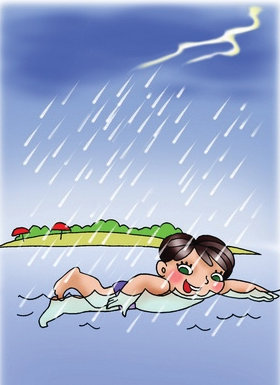 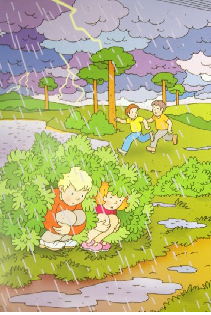 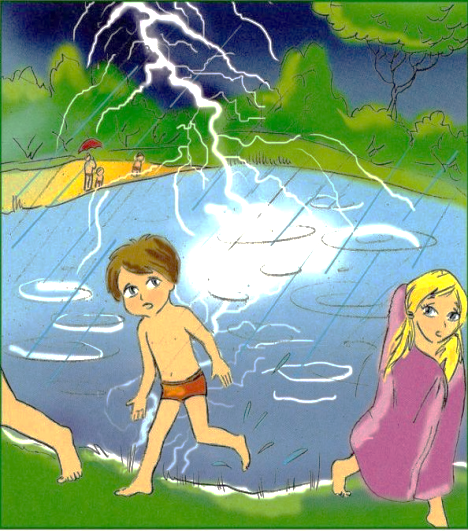 Где не безопасно кататься на льду?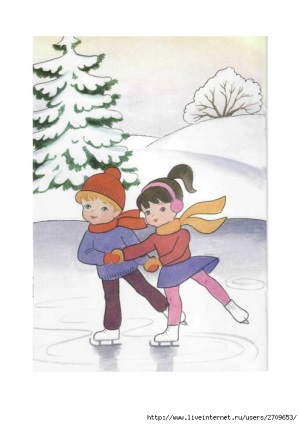 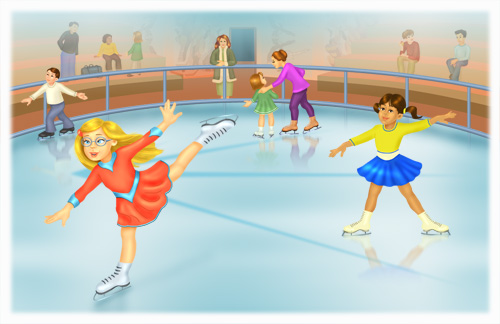 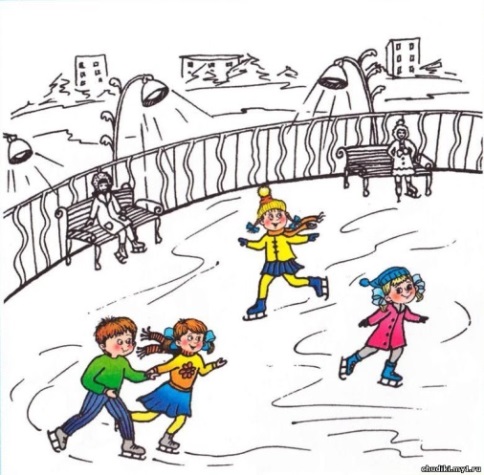 Тестовые вопросы по проверке знаний дошкольниками  правил безопасного поведения на улице.Как ты поступишь, если тебя позовёт незнакомый человек?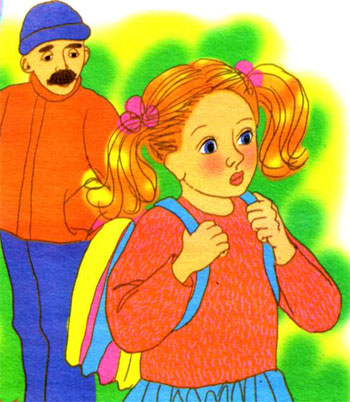 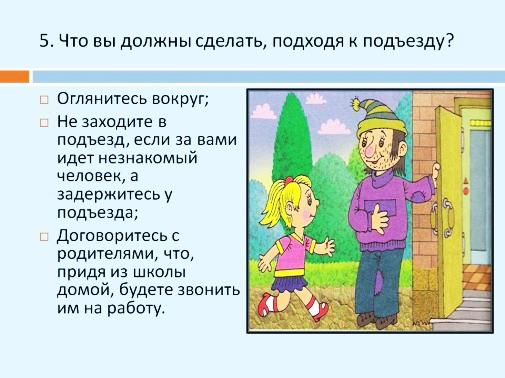 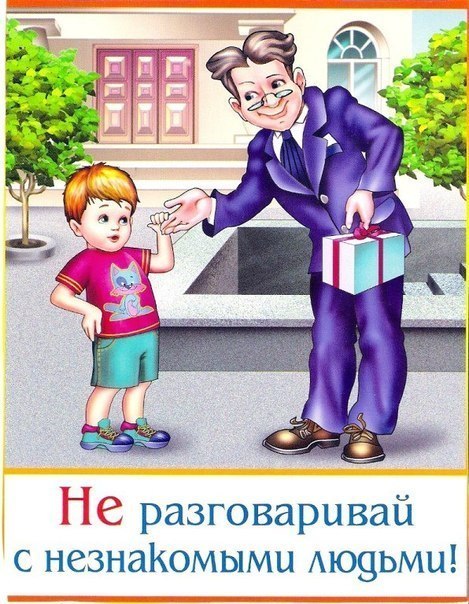 Как  надо поступить, обнаружив оставленный кем-то предмет?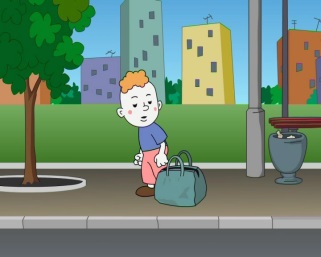 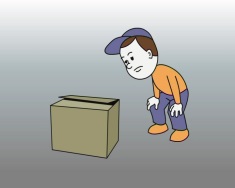 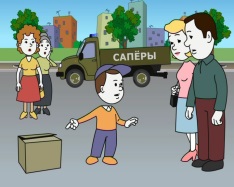 Как правильно себя вести  при встрече с бездомной собакой?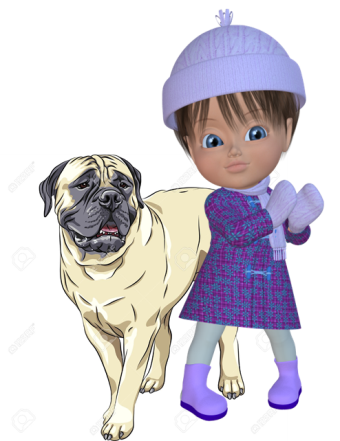 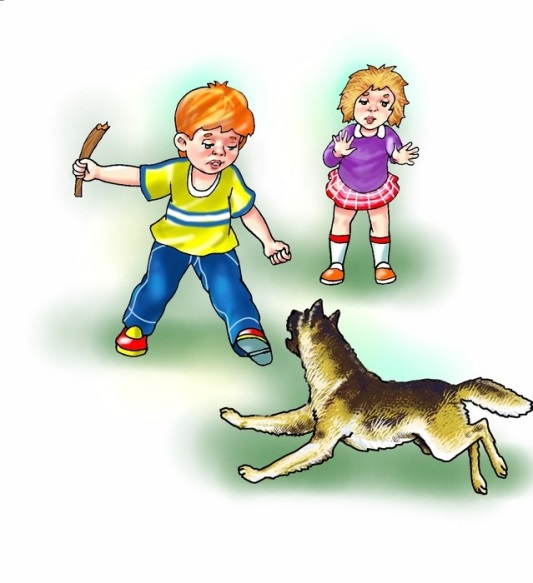 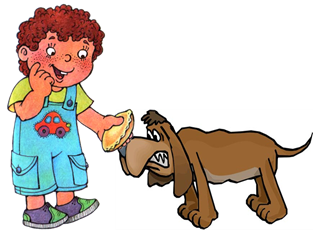 Где безопасно кататься на санках?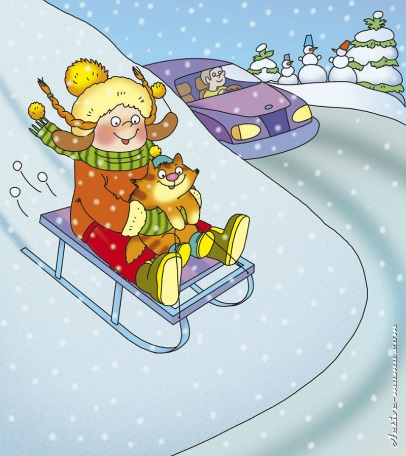 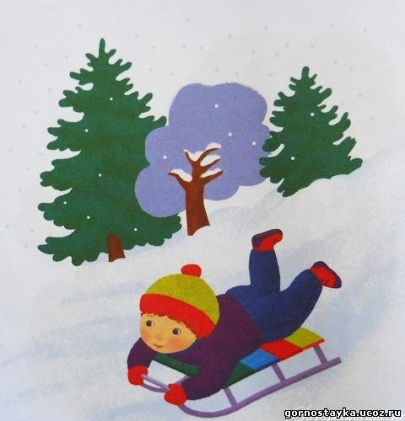 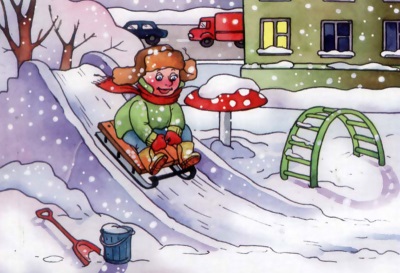 